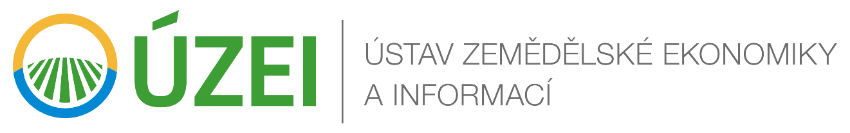 Ústav zemědělské ekonomiky a informacíPODKLADOVÉ ANALÝZY PRO PŘÍPRAVU SZP V PROGRAMOVÉM OBDOBÍ 2021+Specifický cíl  B - Zvýšení konkurenceschopnosti lesnictví a posílení orientace na trhu - PS LesyPraha, 27.9.2018Seznam použitých zkratekObsahStanovení skutečného problému, na který má politika reagovat	Mezi hlavní problémy lesnictví v České republice patří rychle klesající ekonomická životaschopnost a konkurenceschopnost lesních podniků (včetně lesních školek a pilařských provozoven). Dlouhodobě je identifikována potřeba investovat do náhrady nebo rozšíření technologického vybavení lesních podniků a do inovací umožňujících zvýšit přidanou hodnotu jejich produkce a snížit tak ekonomickou závislost podniků i odvětví na výnosech z prodeje surového dříví. Současný rozsah kalamit v lesích střední Evropy tento problém ještě umocňuje, přičemž díky rychle klesající ziskovosti lesních podniků i dalším doprovodným negativním jevům v blízké budoucnosti nebude v ekonomických možnostech lesních podniků posilovat své technické i personální kapacity pro zvládání kalamit na potřebnou úroveň ani zvládnout ekonomickou náročnost obnovy lesních porostů po probíhajících velkoplošných kalamitách. Požadavek na zachování podstaty lesa se tak v blízké budoucnosti může stát neudržitelným v důsledku aktuálního ohrožení samotné existence podnikatelských subjektů v lesním hospodářství.Mechanismus a příčiny problému Příčinou nedostatečného technologického vybavení lesních podniků (včetně jejich lesních školek a pilařských provozoven) je dlouhodobá nevyrovnanost příjmů zejména u menších lesních majetků, která snižuje jejich schopnost realizovat své investiční plány (u lesních školek pak přistupuje problém časté ztráty produkce v důsledku nepříznivého počasí v pěstební době).Menších i větších vlastníků lesů se v posledních letech zároveň výrazně dotýká také rychle rostoucí rozsah kalamit lesních porostů v České republice i okolních státech. Při těchto kalamitách jsou na trh uváděny výrazně nadnormální objemy dříví pro mechanické i chemické zpracování, což snižuje tržní ceny dříví a často i nemožnost reálného odbytu, vedoucí k vytváření nouzových skladovacích kapacit s nasazením technologií pro udržení přijatelné jakosti dříví. Současná těžba dříví určeného podle lesního hospodářského plánování k tržní realizaci až v budoucích desetiletích vede při současných nízkých cenách dříví k nedostatečné tvorbě rezerv pro rozsáhlou obnovu lesních porostů na kalamitních plochách a k výpadku potřebných příjmů v budoucím období. Povinnost zalesnit holiny v zákonných lhůtách se tak ocitá mimo ekonomické možnosti lesních podniků.V oblastech České republiky nejvíce postižených kůrovcovou kalamitou indikují dosavadní poznatky také fakt, že rozsah problému s kalamitami v lesích klade kromě vysokých nároků na rozsah pěstebních prací také další požadavky na rozšiřování těžebních a dopravních kapacit, doplňování dopravních tras a udržení jejich kvality, zajištění dostatku sadebního materiálu lesních dřevin a především udržení zkušených pracovníků. Všechny tyto rostoucí nákladové položky jdou proti dramaticky klesajícím výnosům z prodeje dříví, pokud je vyjádříme v technických jednotkách objemu těžby.  Neméně významným negativním jevem, který doprovází zmíněné problémy lesního hospodářství v současnosti, je pokles zaměstnanců i živnostníků v dělnických profesích. Z řady důvodů, převážně z důvodu nepoměru fyzické náročnosti práce v lese a výší příjmů z této pracovní činnosti, dochází dlouhodobě k odlivu pracovních sil z lesního hospodářství, a to především v oblasti živnostníků poskytujících lesnické služby. Zatímco u vlastních zaměstnanců lesních podniků situace není optimální, ale je alespoň stabilizovaná, u živnostníků dochází v souvislosti s rozvojem průmyslové výroby i sektoru služeb v posledních letech k masivnímu odchodu z odvětví, které je ale na určitém podílu dodavatelského provádění těžebních a pěstebních prací dlouhodobě nastaveno a nedokáže tyto dodavatele nahradit vlastními zaměstnanci (opět z důvodu nízkého vstupu nové pracovní síly do odvětví). Dochází tak k zaměstnávání agenturních pracovníků pro sezónní práce, kteří ale při své nízké kvalifikaci i nedostatečné pracovní motivaci nemohou vykázat stejnou produktivitu práce jako zaměstnanci vlastní. Zásadní problém ve výrazném poklesu počtu pracovní síly v oboru je jen částečně kompenzován nasazením výkonných těžebních a dopravních technologií a vyšším využíváním přirozené obnovy lesa při pěstební činnosti. Při aktuálním odlivu kvalifikované pracovní síly z lesního hospodářství do jiných odvětví nelze současné kalamity včas zpracovat a zamezit tak dalšímu šíření škodlivých činitelů. Stav na trhu práce v lesním hospodářství se tak stává kritickým problémem z hlediska trvalé udržitelnosti hospodaření v lese.Závažnost problému Při prohlubování trendů v úbytku odbytových možností pro dřevní hmotu, v nárůstu počtu nahodilých těžeb, ve ztrátách rentabilit z nedopěstovaných a předčasně odumřelých lesních porostů, ve zvyšování nákladů na pěstební činnost vlivem negativních projevů sucha a v nárůstech výměry holých ploch pro zalesnění hrozí další zhoršování ekonomické situace řady podniků a může na mnoha místech dojít i k ohrožení obecného zachování lesa tím, že tyto podniky nebudou schopny les cíleně dále reprodukovat či v něm efektivně provádět zásahová opatření. Řada podniků již dnes hospodaří s technologicky, ekologicky, morálně i technicky nevyhovujícím strojním vybavením, což omezuje efektivitu a dále prohlubuje komplikace spojené s rentabilitou odvětví a samy nejsou schopny pokrýt investice do obnovy těchto k hospodaření nezbytných technických nástrojů. Značné stáří lesnické techniky a neschopnost obnovy těchto pracovních prostředků poukazuje na značné podfinancování sektoru, což má přímé dopady na efektivnost pracovních úkonů, na ekologii provozu a jeho dopadů na životní prostředí a komfort pracovního prostředí obsluhy techniky. Alarmující stav je u nejpoužívanějších typů techniky, jakými jsou traktory, skiddery, vyvážečky, a dalších technických vybavení traktorů jako jsou navijáky, rampovače, nakladače apod. Průměrné stáří techniky často mnohonásobně překračuje úroveň opotřebení vyjádřenou prostřednictvím účetních odpisů. Tento stav je obzvláště markantní u OSVČ, které v rámci PRV 2013 – 2020 nebyly způsobilými žadateli. Obdobně závažný problém je i u vybavenosti školkařských provozoven, u kterých se navíc sektor lesního hospodářství potýká s problémem nedostatečné produkce sadebního materiálu mnohých druhů dřevin, který se v době projevů klimatické změny bude díky mnohonásobně navýšené poptávce po sadebním materiálu suchu odolných dřevin dále prohlubovat.SWOT analýza A POTŘEBYSWOT ANALÝZASilné stránky:Vysoká znalostní úroveň pěstebních a výrobních procesů především u větších vlastníků lesa.Aktuální dostatek dřevní hmoty jako přírodní obnovitelné surovinyPodrobná definice potřeb lesního hospodářství v Národním lesnickém programu a jejich postupná realizaceVysoká úroveň lesnické legislativy zajišťující dlouhodobé uchování lesního bohatství v České republiceErudovanost a dlouholetost lesnického výzkumu v ČRSlabé stránky:Kriticky nízká diverzifikace příjmů lesních podniků z hospodářské činnosti spočívající z významné části jen v produkci dřevaNemožnost pružné reakce kapacit lesních podniků při rostoucím objemu kalamitních těžeb a následné obnovy lesních porostů Nedostatečné kapacity pro skladování dříví při kalamitáchZhoršená kvalita dříví z kalamitních těžebNízká přidaná hodnota produkce dřeva u lesních podniků a jejich pilařských provozoven, nízké inovace.Nedostatečná investiční vybavenost lesních podniků i poskytovatelů lesnických služeb i školkařských a pilařských provozovenVelký počet malých vlastníků lesa a fragmentace lesních majetkůNevyhovující stav lesnické infrastruktury (nízká hustota, špatný stav)Nestabilita dlouhodobých pracovních příležitostí v lesním hospodářstvíNízká ochota vlastníků lesů ke sdružování (společný odborný lesní hospodář, společný obchod s dřívím)Nízká kvalifikace a motivace agenturních pracovníků pro sezónní práce Ohrožení vlastních lesních porostů při nedostatečné péči sousedních vlastníků o lesPříležitosti:Využití inovačních postupů v oblasti obnovy (těžby) a ochrany lesaMožnost získání úhrady za ekosystémové (především rekreační) služby lesaDostatek dříví pro místní zpracovateleVyužití lesní biomasy z vhodných stanovišť jako obnovitelného zdroje energieHrozby:Propad cen dříví (hlavní zdroj příjmu lesnických podniků) při kalamitách Těžko předvídatelný nárůst nákladů na těžbu a obnovu porostů při kalamitách (z důvodu razantního nárůstu plochy holin)Vyšší náklady na pěstební činnosti - obnovu po nahodilých těžbách, výchovu a zajištění nově vzniklých porostů v důsledku měnícího se klimatuRůst mezd v ostatních odvětvích národního hospodářství způsobující odliv pracovníkůExtrémní výkyvy v úhrnech srážek, teplot a jejich rozložení v roce (dopady klimatické změny)Zvyšující se požadavky společnosti na bezplatné plnění mimoprodukčních funkcí lesaPŘEHLED POTŘEB Potřeba 1: 	Zajistit ekonomickou udržitelnost a životaschopnost lesního 		HospodářstvíNávrh priority potřeby bodovým hodnocením (max 100 bodů): 81 bodůPotřeba 2: 	Zajistit investiční rozvoj souvisejících oborůNávrh priority potřeby bodovým hodnocením (max 100 bodů): 53 bodůPotřeba 3:	Doplnění chybějící infrastruktury lesních podnikůNávrh priority potřeby bodovým hodnocením (max 100 bodů): 58 bodůzdůvodnění POTŘEB Potřeba 1:	Zajistit ekonomickou udržitelnost a životaschopnost lesního 		hospodářstvíZvyšující se provozní náklady základních úkonů lesnických prací v důsledku klimatické změny a kalamitních situací velkých rozsahů spolu s výraznými výpadky na straně příjmů vlivem propadajících se cen dříví na trhu a klesajících odbytových možností, ohrožuje ekonomickou podstatu lesních podniků, což mnohdy ztěžuje hospodaření podniku s dopadem na ohrožení obecného zachování všech funkcí lesa. Dlouhodobě se lesnický sektor obecně potýká s nedostatečnou technologickou vybaveností a zastaralým technickým zázemím. Nevyrovnanost příjmů zejména u menších lesních majetků, snižuje schopnost realizovat své investiční plány a celkový rozvoj odvětví. Mimo to i průběh současné kůrovcové kalamity od roku 2017 vyvolává potřebu rozšířit svou technologickou vybavenost o stroje pro včasné zvládnutí kalamity (těžební a vyvážecí stroje, traktory, nákladní vozidla pro odvoz dříví, kapacitní odkorňovací stroje, sázecí hlavice k harvestorům nebo nové metody asanace kůrovcového dříví).Potřeba 2:	Zajistit investiční rozvoj souvisejících oborůZákladní vybavení lesních školek je výrazně za hranicí samé životnosti strojů a ostatní lesní podniky a OSVČ podnikající v lesích rovněž vlastní lesnickou techniku značného stáří, přičemž neschopnost obnovy těchto pracovních prostředků poukazuje na značné podfinancování sektoru. Průměrné stáří této techniky často mnohonásobně překračuje úroveň opotřebení (dokládá průzkum vzorku podniků hospodařících na 34 % nestátních lesů), což má negativní vlivy nejen na efektivitu ale i ergonimii a ekologii provozu a hospodaření v lese.                                                                                                                                                                                                                                                                    Myšlenkou podpory malých pil je snaha o zajištění odbytu dříví vlastníků lesa v místě  (do 50km) . udržení existence menších lokálních pil, které ještě zbyly a částečně se vymanit z područí nadnárodních velkých dřevozpracujících gigantů. Dále, v případě kalamitních stavů, zajistit efektivní zpracování a odbyt dřevní hmoty. Smyslem je investiční podporou přiblížit se potenciálu stávajících dřevozpracujících podniků a navýšit tak možnosti pořezu.       Potřeba 3:	Doplnění chybějící infrastruktury lesních podnikůCílový ukazatel zlepšení struktury lesní dopravní sítě – navýšení hustoty (m/ha) byl stanoven v minulém programovém období na 0,23 m/ha a je plněn ve výši 0,01 m/ha. Celková dálka lesních cest v ČR je 50 171 km a hustota cestní sítě je 18,78 m/ha lesa. Je potřeba dostavět 7 700 km (odpovídá investici 31 mld. Kč) a opravit či rekonstruovat 15 000 km lesních cest stávajících (průměrně odpovídá investici 4,25 mld. Kč/rok). Vzhledem k probíhající a do budoucna trvající kalamitě je nutné počítat s vysokým zatížením lesních cest navýšením frekvence a hmotnosti odvozů dříví, proto identifikovaná potřeba bude pravděpodobně podhodnocená.  Problematika navýšení skladovacích prostor je k řešení nezbytná z hlediska současného a do budoucna dále očekávaného nadbytku dřevní hmoty zejména ze zvýšených kalamitních těžeb a z hlediska zajištění fungování lesnických podniků je pro zajištění jediného zdroje jejich příjmů potřeba minimalizovat rizika zhroucení trhu se dřívím z důvodu poklesu cen zajištěním vhodného skladování dříví vzniklého nahodilou těžbou. V současné době je plocha vhodných skladovacích ploch pro kalamitní dříví 66 ha s kapacitou cca 660 000 m3. Pro potřeby pokrytí meziročního nárůstu objemu těžeb o dvojnásobek je potřeba navýšit skladovací plochu alespoň o polovinu na hodnotu 150 ha. pro kapacitu 1,5 mil m3 kalamitního dříví.přehled navrhovaných opatřeníInvestice do obnovy stárnoucího strojního vybavení vlastníků lesů i službových subjektů v lesním hospodářství a navazuijících odvětvíInvestice do technologií pro asanaci kalamitního dřívíInvestice do výstavby a reknonstrukce lesní dopravní sítěInvestice do skladů dřívíInvestice do odstraňování povodňových škodReference:Zpráva o stavu lesa a lesního hospodářství České republiky 2017 (Ministerstvo zemědělství, 2018)Rezortní statistické šetření Les (MZe) 1-01 Roční výkaz o hospodaření v lesích (za roky 2014-2017)Resortní statistické šetření Les (MZe) 2-01 Roční výkaz o nákladech a výnosech v lesním hospodářství (za roky 2014-2017)Státní statistické šetření Les 8-01 Roční výkaz odvětvových ukazatelů v lesnictví (za roky 2014-2017)Ekonomické účty pro lesnictví a těžbu dřeva (za roky 2014-2016)Šetření potenciálu pro strojní a stavební investice mezi členy Sdružení lesních školkařů ČR (Ministerstvo zemědělství, 2018)Šetření potenciálu pro strojní investice u vlastníků lesů (Ústav pro hospodářskou úpravu lesů, 2018)Šetření potenciálu pro strojní investice u živnostníků podnikajících v lesním hospodářství (Ústav pro hospodářskou úpravu lesů, 2018)Zjištění potenciálu dřevozpracujících podniků (Lesy České republiky, 2015)OSVČOsoba samostatně výdělečně činnáPRVProgram rozvoje venkovaLČRLesy České republikyVLSVojenské lesy a statkyMŽPMinisterstvo životního prostředíKÚKrajský úřadÚHÚLÚstav pro hospodářskou úpravu lesůLHLesní hospodářstvíPUPFLPozemky určené k plnění funkcí lesaZPFZemědělský půdní fondSZPSpolečná zemědělská politika